ΠΑΝΕΠΙΣΤΗΜΙΟ  ΠΕΛΟΠΟΝΝΗΣΟΥ	                                                                    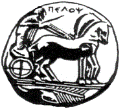 ΔΙΕΥΘΥΝΣΗ ΑΚΑΔΗΜΑΙΚΩΝΚΑΙ ΦΟΙΤΗΤΙΚΩΝ ΘΕΜΑΤΩΝΦΟΙΤΗΤΙΚΗ ΜΕΡΙΜΝΑ ΠΑΤΡΑΣ                  ΑΝΑΚΟΙΝΩΣΗ    ΥΠΟΒΟΛΗΣ ΑΙΤΗΣΕΩΝ ΣΤΕΓΑΣΗΣ   ΣΤΙΣ ΕΣΤΙΕΣ ΤΟΥ      ΠΑ.ΠΕΛ,ΣΤΗΝ ΠΑΤΡΑ,   ΦΟΙΤΗΤΩΝ  ΠΑΛΑΙΩΝ ΕΤΩΝ                        ΓΙΑ ΤΟ ΑΚΑΔ. ΕΤΟΣ 2023 -2024    Γίνεται γνωστό στους Φοιτητές παλαιών ετών,  του Πανεπιστημίου Πελοποννήσου που Φοιτούν  στην Πάτρα και  επιθυμούν να υποβάλουν αίτηση για στέγαση για το  Ακαδ. Έτος 2023 - 2024  στις Φοιτητικές εστίες του ΠΑ.ΠΕΛ.,  ότι :   Θα πρέπει να αποστείλουν ηλεκτρονικά σε μορφή pdf στην ηλεκτρονική διεύθυνση konstantakop@uop.gr ή να καταθέσουν έντυπα στο γραφείο της Φοιτητικής Μέριμνας του Πανεπιστημίου Πελοποννήσου στο Ισόγειο του κτηρίου ΠΑΛΙΟΣ ΚΟΥΚΟΣ,  την αίτηση και τα απαιτούμενα δικαιολογητικά τους από την Δευτέρα  4  Σεπτεμβρίου  2023 έως και την Παρασκευή 22 Σεπτεμβρίου 2023.Απαιτούμενα δικαιολογητικά:Αίτηση στέγασης  (το έντυπο υπάρχει παρακάτω, εκτυπώνετε και συμπληρώνεται ).Βεβαίωση της γραμματείας του Τμήματος που φοιτά με αναφορά στο χρόνο εγγραφής και στο διανυόμενο χρόνο σπουδών.Αναλυτική βαθμολογία  ανά εξεταστική περίοδο από το τμήμα που σπουδάζουν.Φωτοτυπία της Αστυνομικής ταυτότητας.Πιστοποιητικό Οικογενειακής κατάστασης από αρμόδια Δημοτική αρχή. Τα παιδιά  πολύτεκνων οικογενειών επιπρόσθετα & πιστοποιητικό πολυτεκνίας από την ομοσπονδία πολυτέκνων.Εκκαθαριστικό φορολογικού. Έτους 2023 (εισοδήματα του 2022).E9 του 2023 των δύο Γονέων και του Φοιτητή εάν αυτός διαθέτει ακίνητα. Bεβαίωση ανεργίας όταν είναι άνεργοι οι γονείς.Δήλωση του Ν. 1599 ότι δεν διαθέτουν οι γονείς ή ο ενδιαφερόμενος ιδιόκτητη κατοικίας στην πόλη που εδρεύει το τμήμα σπουδών του ενδιαφερόμενου ( δίδεται από το Τμήμα).Μία (1) Φωτογραφία.Οι αλλοδαποί είναι υποχρεωμένοι να προσκομίσουν επιπλέων. 1.Αδεια παραμονής στην Ελλάδα2. Φωτοαντίγραφο διαβατηρίου και άδειας παραμονής στην Χώρα.  Τα απαιτούμενα δικαιολογητικά να έχουν εκδοθεί πρόσφατα.Δεν θα αξιολογούνται αιτήσεις με ελλιπή δικαιολογητικάΑΠΟ ΤΗΝ ΦΟΙΤΗΤΙΚΗ ΜΕΡΙΜΝΑ ΤΟΥ ΠΑ.ΠΕΛ ΣΤΗΝ ΠΑΤΡΑ Πληροφορίες: Κύριο: Κωνσταντακόπουλο Δημήτριο  τηλ.2610 362572 -  2610 369012